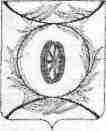 Челябинская областьСОБРАНИЕ ДЕПУТАТОВКАРТАЛИНСКОГОМУНИЦИПАЛЬНОГО РАЙОНАРЕШЕНИЕ от 30 марта 2017 года  № 259-Н                                                            Об отчёте о работе Контрольно-счетной палаты Карталинского муниципального района за 2016 годЗаслушав и обсудив отчёт о работе Контрольно-счетной палаты Карталинского муниципального района за 2016 год, руководствуясь пунктом 2 статьи 20 Положения «О Контрольно-счетной палате Карталинского муниципального района», утвержденного решением Собрания депутатов Карталинского муниципального районаот 27.10.2011 года № 258, Уставом Карталинского муниципального района,Собрание депутатов Карталинского муниципального района РЕШАЕТ:1. Утвердить отчет о работе Контрольно-счетной палаты Карталинского муниципального района за 2016 год (прилагается).2. Опубликовать отчет о работе Контрольно-счетной палаты Карталинского муниципального района за 2016 год в газете «Карталинская новь» и разместить на официальном сайте администрации Карталинского муниципального района в сети Интернет.Председатель Собрания депутатовКарталинского муниципального района                                        В.К. ДемедюкУтвержденрешением Собрания депутатовКарталинского муниципального районаот 30 марта 2017 года  № 259-НОТЧЁТКонтрольно-счетной палаты Карталинского муниципального района за 2016 годКод строкиНаименование показателяЗначение показателяРаздел I. Сведения о проведенных контрольных мероприятияхРаздел I. Сведения о проведенных контрольных мероприятияхРаздел I. Сведения о проведенных контрольных мероприятиях1Количество проведенных контрольных мероприятий, включая совместные с Контрольно-счетной палатой Челябинской области, правоохранительными, а также иными органами финансового контроля (единиц)382Количество встречных проверок (единиц)13Количество контрольных мероприятий, по результатам которых выявлены финансовые нарушения (единиц)32Раздел II. Сведения о проведенных экспертно-аналитических мероприятияхРаздел II. Сведения о проведенных экспертно-аналитических мероприятияхРаздел II. Сведения о проведенных экспертно-аналитических мероприятиях4Количество проведенных экспертно-аналитических мероприятий (единиц), в том числе:274.1подготовка экспертных заключений на поступившие проекты законов, муниципальных программ и иных нормативных правовых актов Карталинского муниципального района274.2подготовка иных экспертно-аналитических материалов 0Раздел III. Сведения о выявленных нарушенияхРаздел III. Сведения о выявленных нарушенияхРаздел III. Сведения о выявленных нарушениях5Нецелевое использование средств (тыс. рублей), в том числе: 05.1 местных бюджетов 05.2 бюджет поселений 06Неэффективное использование средств (тыс. рублей), в том числе:10063,36.1местных бюджетов5815,96.2бюджет поселений4247,47Нарушения законодательства о бухгалтерском учете и (или) требований по составлению бюджетной отчетности (тыс. рублей), в том числе:64268,47.1при использовании средств  местных бюджетов52291,17.2при использовании средств бюджета поселений11977,38Нарушения в учете и управлении муниципальным имуществом (тыс. рублей), в том числе:609,18.1муниципальное имущество района597,38.2муниципальное имущество поселения11,89Нарушения законодательства Российской Федерации о контрактной системе в сфере закупок товаров, работ, услуг для обеспечения государственных и муниципальных нужд (тыс. рублей), в том числе:1598,99.1при использовании средств  местных бюджетов5,69.2при использовании средств бюджета поселений1593,310Несоблюдение установленных процедур и требований бюджетного законодательства Российской Федерации при исполнении бюджетов (тыс. рублей), в том числе:891,710.1местных бюджетов16,010.2бюджет поселений875,711Количество выявленных нарушений (единиц)140Раздел IV. Сведения об устранении нарушений, предотвращении бюджетных потерь Раздел IV. Сведения об устранении нарушений, предотвращении бюджетных потерь Раздел IV. Сведения об устранении нарушений, предотвращении бюджетных потерь 12Устранено финансовых нарушений (тыс. рублей),                                                   в том числе:   5649,412.1восстановлено средств  (тыс. рублей) 435,113Устранено нарушений (единиц)8814Предотвращено бюджетных потерь (тыс. рублей), в том числе:25,114.1пресечено нарушений 25,114.2устранено оснований 0Раздел V. Сведения о мерах, принятых по результатам контрольных и экспертно-аналитических  мероприятий по выявленным нарушениямРаздел V. Сведения о мерах, принятых по результатам контрольных и экспертно-аналитических  мероприятий по выявленным нарушениямРаздел V. Сведения о мерах, принятых по результатам контрольных и экспертно-аналитических  мероприятий по выявленным нарушениям15Рассмотрено материалов контрольных и экспертно-аналитических мероприятий на заседаниях комиссии Контрольно-счетной палаты Карталинского муниципального района (единиц)1316Направлено предписаний (единиц)0 17Не выполнено предписаний, сроки, исполнения которых наступили в отчетном периоде (единиц)018Направлено представлений (единиц)2019Не выполнено представлений, сроки исполнения которых наступили в отчетном периоде (единиц)320Направлено  документов в органы Челябинской области по результатам контрольных и экспертно-аналитических мероприятий (единиц)321Направлено протоколов о совершении административных правонарушений на рассмотрение мировым судьям (единиц)022Передано материалов контрольных мероприятий в правоохранительные органы (единиц)623Реализовано органами государственной власти и органами местного самоуправления предложений по результатам контрольных и экспертно-аналитических мероприятий (единиц)1024Возбуждено уголовных дел (единиц)225Привлечено к административной ответственности  (человек)126Привлечено к дисциплинарной ответственности (человек)2927Привлечено к материальной ответственности (человек) 0Раздел VI.  Освещение деятельности Контрольно-счетной палатыРаздел VI.  Освещение деятельности Контрольно-счетной палатыРаздел VI.  Освещение деятельности Контрольно-счетной палаты28Информация о деятельности Контрольно-счетной палаты Карталинского муниципально района в средствах массовой информации (количество материалов), в том числе:328.1на сайте Контрольно-счетной палаты Карталинского муниципального района128.2в печатных изданиях2